www.czechstepbystep.czKrátké české zprávy: Mikuláš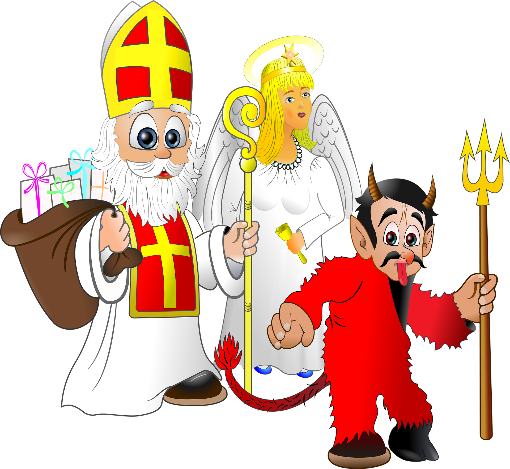 
Před poslechem:1. Povídejte si: 1. Co vidíte na obrázku?2. Slyšeli jste někdy o tradici, kdy chodí Mikuláš?………………………………………………………................Při poslechu:2. Označte, co je / není pravda.					(Zdroj: Pixabay, Tiny-Hand)	1. Mikuláš chodí 5. prosince ráno.					ANO/NE2. V ulicích můžete potkat Mikuláše, čerta a anděla.			ANO/NE3. Tato trojice nikdy nechodí k dětem domů.				ANO/NE		4. Hodné děti dostávají sladkosti a zeleninu.				ANO/NE5. Děti Mikulášovi říkají různé básničky a zpívají písničky.		ANO/NE6. Zlobivé děti slibují, že už budou hodné.				ANO/NE7. Velké mikulášské akce se letos konaly bez omezení.			ANO/NE……………………………………………………………………………………..Po poslechu:3. Doplňte slova do textu. Jedno slovo nebudete potřebovat.  ▲ řeknou ▲ proběhla ▲ jestli ▲ ulicích ▲ že ▲ písničku ▲ různé ▲ která ▲ pekla MikulášV neděli 5. prosince (1.) ______________ oblíbená tradice, (2.) ____________ má své pevné místo v české kultuře. V předvečer svátku svatého Mikuláše můžete v (3.) ____________ potkat zajímavou trojici. Je to Mikuláš, čert a anděl, kteří navštěvují české rodiny a dávají dětem (4.) ____________ sladkosti a ovoce. Mikuláš se dětí ptá, (5.) ____________ byly hodné. Děti mu obvykle (6.) ____________ nějakou básničku nebo zazpívají (7.) ___________. Mikuláš a anděl je pochválí a zlobivější děti slíbí, že už budou hodné, aby je čert neodnesl do (8.) ___________. Kvůli epidemickým opatřením byly letos některé hromadné mikulášské akce opět zrušené.